Gambar 13. Komen Jahat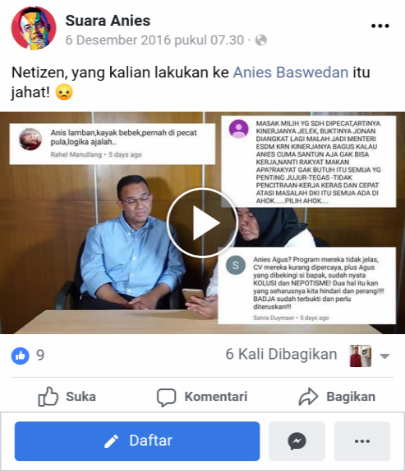 Sumber: https://m.facebook.com/suaraanies/Gambar 14. Kampanye Positif Anies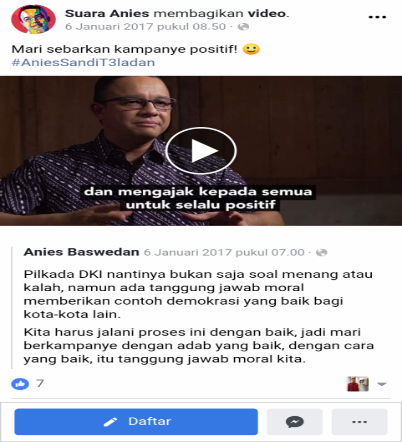 Sumber: https://m.facebook.com/suaraanies/Gambar 15. Diskusi dengan Prabowo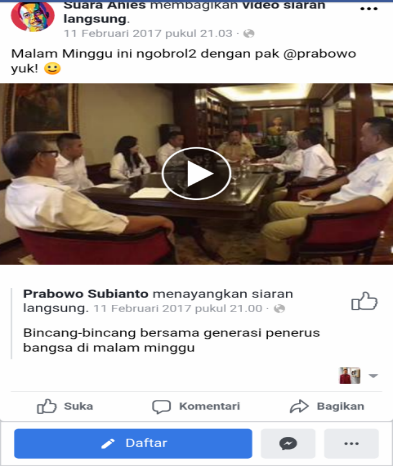 Sumber: https://m.facebook.com/suaraanies/Gambar 16. Santai Sore AniesSandi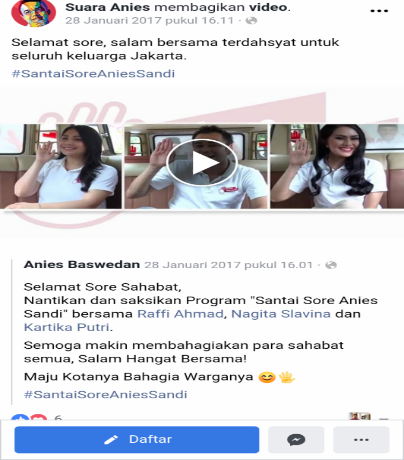 Sumber: https://m.facebook.com/suaraanies/